BRATR MIDLOCH= EURING.DR. BOHUMIL KOBLIHA, Londýn- pokračování                                       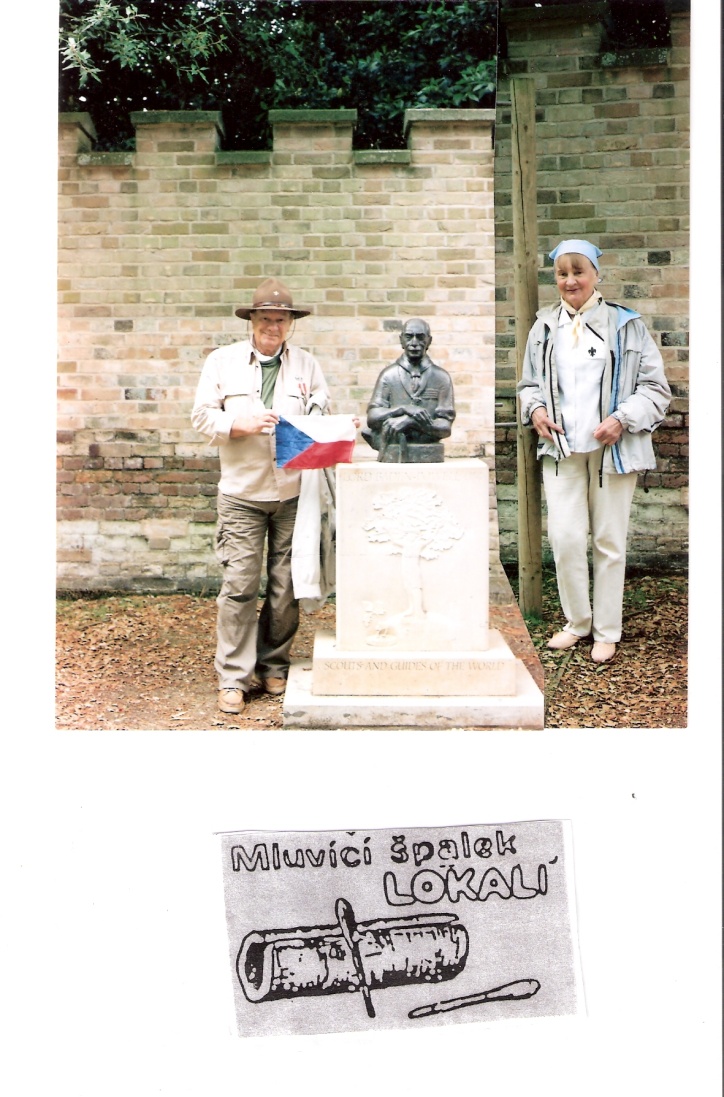 ...Recese pro recesi, je jako umění pro umění. Ale když o ní už píšu, bylo by myslím švandovičtější to ztvárnit jako rýmovačku. Tam se můžeme dohadovat pod dohledem umění znalého pána prof. (či autorů)- "co tím chtěl básník říci" (ke "Gangy Práglu 2010").  Howgh."Češtiny si važte", říkával nám ušlechtilý, krásný stařec pan Jůza, bývalý člen činohry Národního divadla, když jsme ji jako dvanáctiletí kluci "žvýkali" po vršovácku. Bydlel na prvním patře, Oblouková č. 4.  -  "My jsme za ni museli bojovat", dodával. To je k zamyšlení...Často si na něho vzpomenu, když čtu dnešní pražštinu... Ať si hlásá, kdo chce, co chce, pro mne jazyk je a zůstává nejemnější nástroj dorozumívání a myšlení, neumím jinak.Vstup ATRIho: Čtěte redaktoři, vedoucí, vůdcové, kritiku bratra Midlocha, spisovatele, publicisty, skauta. Téměř stejná slova jsme slyšeli před pár lety od pana Havránka ze Strašnic (manžel sestřenice našeho Miloše Duška, padlého v revoluci 1945, které jsme dávali Lokali)-kritizoval obdobně.Howgh.A my oldskautíci se také někdy pozastavujeme...Pokračuje bratr Midloch: 25.11.2010 - NEBEZPEČNÉ POČTY-... Všechny státy evropské civilizace začínají najednou střemhlav šetřit...Londýn, Slunovrat 21.12.2010- OTEVÍRÁNÍ STUDÁNEK- Lokali v č.2/2011... z dopisu 6.1.2011- ...  na "Plán pangermánský" jsem dostal nepříznivé reakce...napíši o tom "nověji", přikládám noviny z 19.12.2010:  Merkel pushes EU integration as price of bailout...From 2013, any eurozone country needing to be rescuet will have to sacrifice part of its sovereignty...21.1.2011- NEVYLETÍ ČI NEDOLETÍ aneb nastupující zápas světa zcela nového...31.1.2011- Moderní pangermánství- karty vyloženy... 28.2.2011- ARABSKÝ "SAMET"- V Tunisu, Egyptě, Libyi, Alžíru, Jordánsku, Sýrii, Jemenu a dokonce  na Bahrejnech se jako na povel lid vzbouřil proti svým vládám?... 5.3.2011- Eska= Irena Itisová, manželka Midlocha:  VIKTORIE- dokument o nemocné holčičce, opuštěné v nemocnici v nepálském Káthmándú...uvedeme. - 15.3.2011- z dopisu: ... u nás na stole v jídelně se objevil první tulipán a zahrada jak švihnutím proutku ožívá - což hlásí jaro (pozn.redakce: vida ŽIVÁ ZAHRADA i u "Midlochů"!)- přestože svět prožívá všemožné tragedie, viz Arabský samet... 24.3.2011-  SLADKÁ NAFTA-  V rámci "sametů" se ne všichni hned pokoří globalistické diktatuře...12.5.2011- "RODINKA"- Čtyřhvězdičkový generál byl 28.dubna 2011 odvolán z funkce... 26.5.2011- DUCH SHARONA nebo hrůza z bytí?...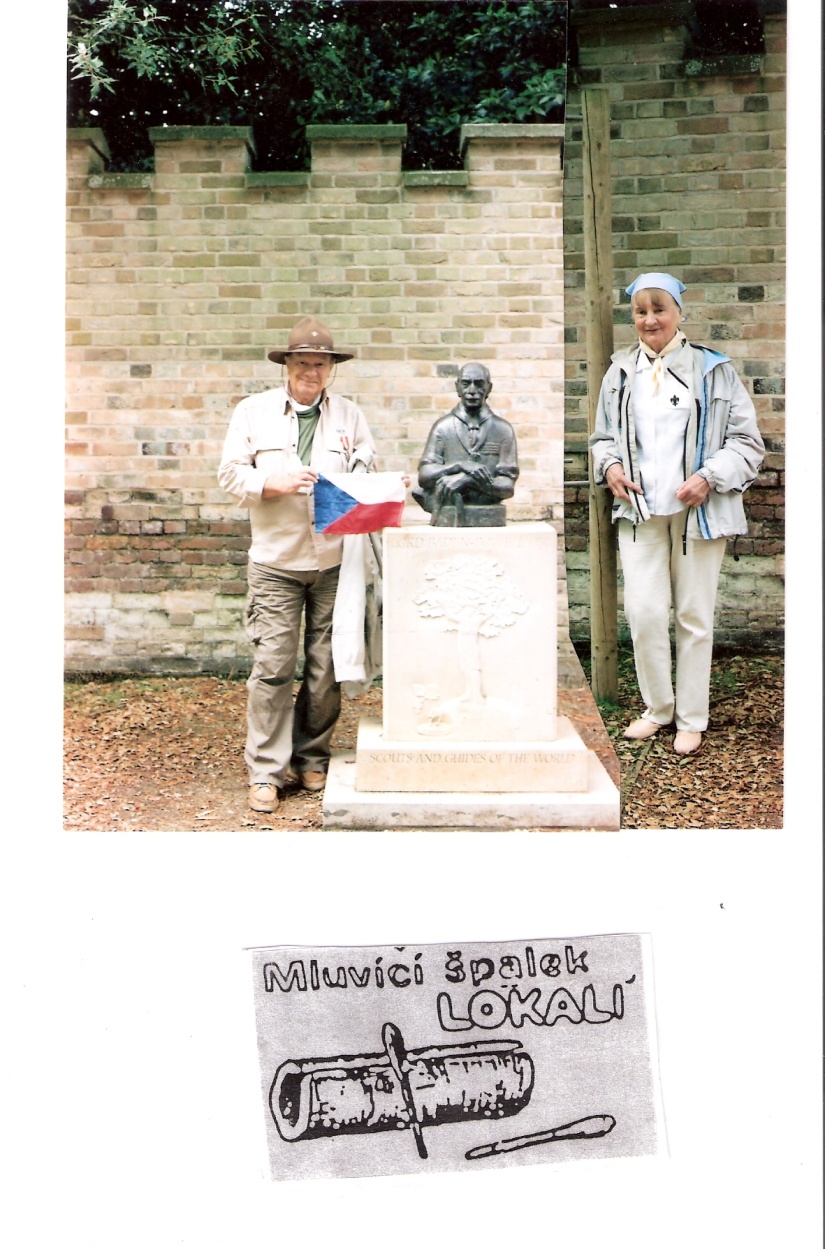  9.6.2011- ROZŠÍŘENÁ RODINKA- U nás v Čechách ti "lepší lidé" mluvívali německy...16.6.2011- KLAN- V roce 1956 se HIPovi Jůzovi z pražské Kovoprojekty podařilo prokopat spolupráci s Indií... majetek je moc... Klan Rothschildů... 20.6.2011- KASTRACE- V reálné politice začal útok císařů na osobnosti...25.6.2011- Návštěvu vlasti musíme odložit, Eska si nabourala při pádu se schodů rameno, prosím, předejte mou tvorbu roverům...12.8.2011- Londýnská bouře...18.9.2011- Akcelerace bídy- Šetřit, škudlit, šidit, š š š- /Eska chodí na akupunkturu, držíme jí palce!!/21.9.2011- Rozpoznat a jednat- Připomeňme si, že NATO bylo ustaveno 18.března 1949...1.11.2011- Tak nám zabili... Muammara, řekla by paní Müllerová, kdyby se s nákupem a z literární historie zapasovala do Britanie dneška... /uvedeme?/11.11.2011- HOSPODO NALEJ- z historie pana Haška... (půjde-li uvedeme?)Uzavíráme, jeden originál  posíláme bratru Midlochovi a druhý je v  Lokali č.4-5/2011. DĚKUJEME ZA SPOLUPRÁCI, bratře Midlochu. Zdravíme též Esku, ať ji už nic nebolí!!!Pro rovery, rangers ad. je celá jmenovaná složka bratra Midlocha  u mne, když jste zrušili střediskovou knihovnu, stačí zavolat a potom si vybrat. (Přikládáme "historickou" fotografii, odkud a kdo je na ní?) /Ai/